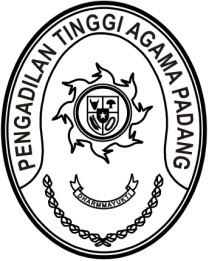 SURAT PERNYATAAN			         Nomor : W3-A/         /KP.02.1/4/2023Saya yang bertanda tangan di bawah ini:dengan ini menyatakan bahwa presensi online melalui https://sikep.mahkamahagung.go.id pada hari Selasa tanggal 11 April pukul 08.00 tidak dapat dilaksanakan karena mengalami kendala teknis sehingga para Hakim dan Aparatur tidak dapat melakukan presensi secara online (daftar nama terlampir).Demikian surat pernyataan ini dibuat dengan sesungguhnya dan sebenar-benarnya, untuk dapat dipergunakan sebagaimana mestinya.Padang, 11 April 2023      Ketua,Dr. Drs. Pelmizar, M.H.I.NIP.195611121981031009Tembusan:Sekretaris Mahkamah Agung RI;Kepala Badan Pengawasan Mahkamah Agung RI.Nama:Dr. Drs. H. Pelmizar., M.H.I.NIP:195611121981031009Jabatan:Ketua Pengadilan Tinggi Agama PadangUnit Kerja:Pengadilan Tinggi Agama Padang